ПРИЛОЖЕНИЕ 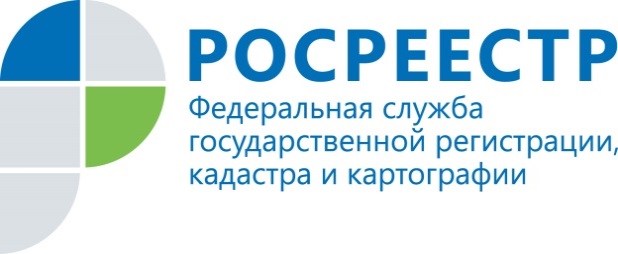 ПРЕСС-РЕЛИЗ21.05.2020 г. Управление Росреестра по Удмуртии: невостребованные вовремя документы можно получить в архивеПорядка трех десятков обращений в месяц поступает в Управление Росреестра по Удмуртской Республике от заявителей с просьбой получить из архива невостребованные документы.После проведения государственной регистрации прав или кадастрового учета готовые документы передаются Управлением Росреестра по Удмуртской Республике в Многофункциональный центр предоставления государственных и муниципальных услуг и хранятся в течение 30 дней. Документы, не полученные за это время заявителем, как невостребованные передаются на хранение в архив. Хранение невостребованных документов, подготовленных по результатам государственной услуги по государственной регистрации прав до  01.01.2017 г., осуществляет Управление Росреестра по Удмуртской Республике и его территориальные отделы. Филиал ФГБУ «ФКП Росреестра» по Удмуртской Республике обеспечивает хранение невостребованных заявителями документов, подготовленных по результатам оказания государственных услуг после 01.01.2017 г.Для получения невостребованных документов необходимо лично обратиться в офисы МФЦ, расположенные на территории Удмуртской Республики, и подать соответствующую заявку на получение документов из архива. Выдача заявителям документов осуществляется в офисах МФЦ по месту подачи заявки, а также в офисе приема – выдачи документов филиала ФГБУ «ФКП Росреестра» по Удмуртской Республике, расположенном по адресу: г. Ижевск, ул. Салютовская, 57. Запросы исполняются в течение трех-семи рабочих дней с момента получения заявки регистрирующим органом, подведомственным учреждением.Обращаем внимание, дополнительную информацию о месте и сроках получения невостребованных документов можно получить по телефону Управления Росреестра по Удмуртии 8 (3412) 22-32-59 или в филиале ФГБУ «ФКП Росреестра» по Удмуртской Республике 8 (3412) 70-70-66, в офисах МФЦ. Контакты для СМИПресс-служба Управления Росреестра по Удмуртской Республике8 (3412)78-63-56pressa@r18.rosreestr.ruhttps://rosreestr.ruhttps://vk.com/club161168461г.Ижевск, ул. М. Горького, 56.